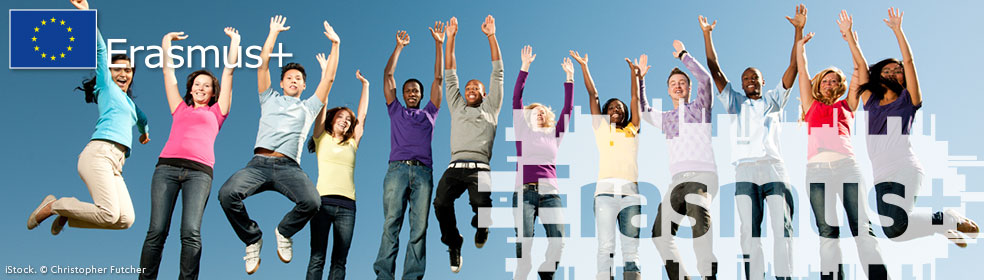 NOE LABORATORIES – PHRASE BOOKNOE LABORATORIES – PHRASE BOOKNOE LABORATORIES – PHRASE BOOK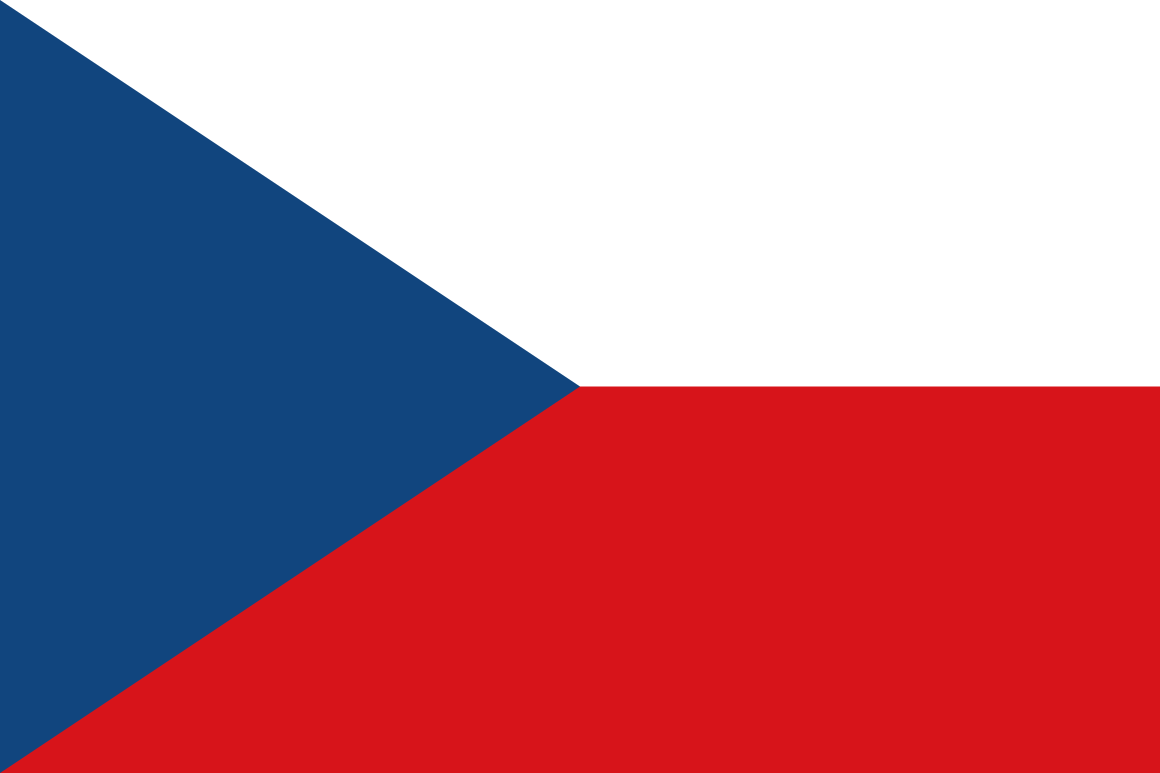 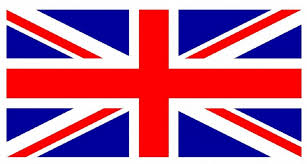 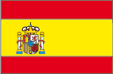 POZDRAVY A PREZENTACEDobré ráno/ večer / nocAhojNashleČauUvidíme seUvidíme se pozdějiUvidíme se brzyHezký den!Jak se jmenuješ?Těší mě. Mohu tě představit Rossovi?To je pán/paní/ slečnaS potěšenímŠťastnou cestuOzvi seDoufám, že se brzy uvidíme.Jak se máš?Jak to jde?Dobře, díky a ty?Jde toNe moc dobřePardon?Promiňte?Omlouvám seJak dloho jsi tady?Jsem tady týdenOdkud jsi?Jaká národnost?Kolik ti je let?Budeš tu dlouho?GREETINGS AND INTRODUCTIONSGood morning/ afternoon/evening/nightHelloBye-byeHiSee youSee you laterSee you soonHave a nice day!What’s your name?Nice to meet you/Pleased to meet you/How do you do?May I introduce Mr/Mrs Rossi  to you?This is Mr/Mrs/Miss/Ms …You’re welcomeHave a good journeyAnd keep in touchHope to see you againHow are you?How’s it going?Very well, thanks. And you?Not badNot very wellPardon?Excuse me …I’m sorry/SorryHow long have you been here?We’ve been here for a weekWhere are you from?What’s your nationality?How old are you?Will you be here long?SALUDOS Y PRESENTACIONESBuenos días/Buenas tardes/ nochesHolaAdiósBuenasHasta luegoHasta luegoHasta prontoQue tengas buen día¿Cómo te llamas/se llama?Encantado/a; Mucho gusto¿Puedo presentarle el Señor/la Señora Rossi?Le/te presento al Señor/a la Señora/a la Señorita...BienvenidoBuen viajeY se tenga en contactoEspero encontrarle otra vez¿Cómo está/estás?¿Qué tal?Muy bien, gracias. Y usted/tú?Bastante bienNo muy bien¿Perdón? Disculpe/a…Perdone/Perdona¿Cuánto tiempo hace que estás/está/estáis aquí?Hace una semana que estamos aquí¿De dónde viene/vienes?¿De qué nacionalidad es/eres?¿Cuántos años tiene/tienes?¿Se quedará/Te quedarás mucho?TRANSPORTKde jsou mezinárodní / vnitrostátní lety?Kde je check-in let do Milano?Kde je gate pro Milan?Cestující letu….do Milána, gate…..Jaké je tvoje jméno?Jaké je tvoje příjmení?Omlouvámse, nerozumím.Můžete to zopakovat prosím?Můžete prosím mluvit pomaleji?Můžete to vyhláskovat?Radši bych seděl u okna Máme k dispozici jen sedadla v uličce.  Kolik zavazadel k odbavení?Máš další zavazadlo?Je to OK jako příruční zavazadlo?Ne víc než jedno příruční zavazadloMusíš zaplatit za......extra váhuTo je tvoje palubní vstupenka, gate čísloKde jsou informace?Kde je autobusová zastáva?Kde je metr stanice?Kde je vlaková stanice?Máte mapu veřejné dopravy?Máte mapu metra?Který bus jede do....?Kde se kupují lístky?Kolik stojí zpáteční jízdenka?Kde se přestupuje na...?Kolik zastávek do... ?Je to zastávka.....?Promiňte, potřebuju vystoupit  TRANSPORTSWhere are the international/domestic flights?Where’s the check-in for the Milan flight?Where’s the gate for the Milan flight?Passengers on flight … to Milan, gate …What’s your name?What’s your surname?I’m sorry, I don’t understandCan you repeat that, please?Can you speak more slowly, please?Can you spell that?I’d rather sit near the windowWe only have aisle seats availableHow many pieces of luggage are you checking-in?Do you have other luggage?Is it ok as hand luggage?Not more than one carry-on luggage on the planeYou have to pay for… kilos of extra weightThis is your boarding card, gate number …Where’s the information office?Where’s the bus station/stop?Where’s the underground terminal/station?Where’s the train station?Do you have a public transport map?Do you have a map of the underground?What bus takes me to … ?Where do we buy tickets?How much is a return ticket?Where do I change for … ?How many stops is to … ?Is this the stop for … ?Excuse me, I have to get outTRANSPORTES¿Dónde están los vuelos internacionales/nacionales?¿Dónde está la facturación del vuelo para Milán?¿Dónde está la puerta del vuelo para Milan?Pasajeros del vuelo ... para Milán, puerta ...¿Cuál es su nombre?¿Cuál es su apellido?Lo siento, no entiendo¿Puede repetir, por favor?¿Puede hablar más despacio, por favor?¿Puede decir cómo se escribe?Quisiera sentarme en el lado de la ventanillaHay asiento sólo en el pasillo¿Cuántas maletas embarca?¿Tiene más equipaje?¿Está bien como equipaje de mano?No más de un equipaje de mano a bordoDebe pagar .... kilos de sobrepesoEsta es su tarjeta de embarque, puerta número...¿Dónde está la oficina de información turística?¿Dónde está el terminal/la parada de autobuses?Dónde está el terminal/la parada del metro?¿Dónde está la estación de trenes?¿Tiene un plano de la red de transportes?¿Tiene un plano del metro?¿Cuál autobús me lleva a ...?¿Dónde se compra el billete?¿Cuánto cuesta un billete de ida y vuelta?¿Dónde tengo que hacer el transbordo para ...?¿Cuántas paradas faltan para ...?¿Es esta la parada para ...?Disculpe, tengo que bajarUBYTOVÁNÍJak se dostanu do hotelu?Jeďte taxikemBudu tam kolem...Do kolika hodin je otevřeno?Když je zvřeno, zazvoň na zvonekChtěl bych pokoj s klimatizacíChtěl bych výhled na moře/zahraduMůžete mi dát nějaký doklad?Můžete mi vrátit doklady?Máte servis praní prádla?Klíč prosímKde je výtah?Můžete mě prosím vzbudit v..?V kolik hodin je jídlo?Chtěl bych snídani do pokojeNechci být rušenMůžete poslat pokojskou?Jak pustím topení?Jak pustím klimatizaci?Můžete mi přinést další polštář?Potřebuji extra dekuChtěl bych jiný pokojJe to moc hlučné/malé/špinavéRučníky nejsou vyměněnéPovlečení není čistéNeteče teplá vodaNeodtéká vodaZáclony jsou zaseknutéZabouchl jsem siZtratil jsem klíčChtěl bych si stěžovatV kolik hodin je check out?Můžete mi zavolat taxi?Můžete mi přinést zavazadla dolů?Pošlu nosičePřipravíte mi účet prosím?Neměl jsem nic z mini baruNevolal jsemMěl jsem příjemný pobytACCOMODATIONSHow do I get to the hotel?You should take a taxiI’ll be there around ...What time are you open till?If the entrance is locked, ring the bellI’d like a room with air conditioningI’d like a view of the sea/gardenCould you give me some identification?Could I have my papers back?Do you have laundry service?The key, pleaseWhere’s the lift?Could you wake me up at…?What time are the meals?I’d like breakfast in my roomI don’t want to be disturbedCould you send me for the maid?How do we turn up the heating?How do we turn on the air conditioning?Can you bring me another pillow?I need an extra blanket/towelI’d like to change roomIt’s too noisy/small/dirtyThe towels haven’t been changedThe sheets aren’t cleanThere is no hot waterThe drain/the sink doesn’t workThe curtains are stuckI’m locked out of my roomI’ve lost my room keyI’d like to make a complaintWhat time must I check out of the room?Could you call me a taxi?Could you have my luggage brought downstairs?I’ll send the porter right awayCould you prepare my bill?There must be a mistake in the billI didn’t have anything from the mini-barI didn’t make any phone callsIt’s been a very enjoyable stayALOJAMIENTOS¿Cómo puedo llegar al hotel?Le conviene coger un taxiLlegaré allí hacia las ...¿Hasta qué hora está abierto?Si la puerta está cerrada, toque el timbreQuerría una habitación con aire acondicionadoLa prefiero con vistas al mar/al jardín¿Me puede dejar su documento?¿Me puede devolver los papeles?¿Tienen servicio lavandería?La llave, por favor¿Dónde está el ascensor?¿Me puede despertar a las...?¿A qué hora se sirven las comidas?Querría desayunar en mia habitaciónNo quiero ser molestado¿Puede mandar llamar a la camarera?¿Cómo se podría subir la calefacción?¿Cómo se enciende el aire acondicionado?¿Puede traerme otra almohada?Necesitaría otra manta/toallaQuerría cambiar habitaciónEs demasiado ruidosa/pequeña/suciaNo han sido cambiados las toallasLas sábanas no son limpiasNo hay agua calienteEl desague/grifo no funcionaLas cortinas están bloqueadasMe he quedado fuera de mi habitaciónHe perdido la llave de mi habitaciónQuerría presentar una reclamación¿A qué hora debo dejar la habitación?¿Podría  llamarme un taxi?¿Me puede hacer bajar el equipaje?Le mando al botones enseguida¿Podría prepararme la cuenta?Debe haber un error en la cuentaNo he tomado nada del minibarNo he hecho llamadasHa sido una estancia agradableJÍDLOJe blízko typická restaurace?Kde mohu mít snack?Kde si mohu koupit sandvič?Můžu jít pěšky?Máte stůl pro ...?Bude......počkejte minutkuChtěl bych stůl venkuMáte vegetariánské menu/ bezglutenu?Chci si objednatNejdříve si dám.../předkrm/Jako hlavní jídlo.....si dámChtěl bych italskou snídaniChtěl bych sendvič s...Chtěl bych kousek .....Můžete mi přinést olivový olej?Chtěl bych salát bez dresingu?Nechci cibuli v slátě.Co je v salátě?Je to sendvič se sýrem?Jsou tam houby  na pizze?Jsem alergický na mléčné výrobkyCo je náplň dortu?Je to ostré/sladké/slané?Chcete rare /medium/ well done steak?Můžu ubrousek?Můžete mi dát příbor?Můžete mi přinést vidličku/lžíci/nůž?Můžete mi přinést chleba?Dáte si neperlivou/ perlivou vodu?Můžete  mi přinést vodu pokojové teploty a jednu studenou?Dám si colu/ pivo/ červené vínoMůžete mi přinést led a citron?Prosím dezert menuProsím účetKde je záchod?EATINGIs there a characteristic restaurant nearby?Where can I have a snack?Where can we have a sandwich?Can we walk there?Do you have a table for … ?There will be a … minute waitI’d like a table outsideDo you have a vegetarian/gluten-free menu?I’d like to orderTo start I’ll have … For second course … I’d like...I’d like an Italian breakfastI’d like a sandwich with …I’d like a slice/a piece of …Could you bring me some olive oil?I’d like a clean glassI’d like some salad without dressingI don’t want any onions in the saladWhat’s in the salad?Is there any cheese in the sandwiches?Are there any mushrooms on the pizza?I’m allergic to dairy productsWhat’s the filling/topping of the cake?Is it spicy/sweet/salted?Do you prefer rare, well done or overdone steak?Can I have a napkin?Could you bring me the cutlery?Could you bring me a fork/spoon/knife?Could you bring me some bread?Will I bring you still or sparkling mineral water?Could you bring us a bottle of water at room temperature and a cold one?I’ll have a coke/a beer/some red wineCould you bring me ice and lemon for the coke?Could you bring us the dessert menu?Could you bring me the bill?Where is the toilet?ALIMENTACIÓN¿Hay un restaurante típico por aquí cerca?¿Dónde puedo tapear?¿Dónde podemos comer un bocadillo?¿Se puede ir andando?¿Tinien una mesa para ...?Hay .... minutos de esperaQuerría una mesa al aire libre¿Tienen un menú vegetariano/sin gluten?Querría ordenarDe primero tomaré ....De segundo me gustaría ....Me gustaría un desayuno italianoQuerría  un bocadillo de ...Querría  una porción/un trozo de ...¿Podría traerme aceite de oliva?Querría un vaso limpioMe gustaría una ensalada sin condimentoNo quiero cebollas en la ensalada¿Qué hay en la ensalada?¿Hay queso en los bocadillos?¿Hay hongos en la pizza?Soy alérgico/a  a los productos lácteos¿Cómo está rellenada la tarta?¿Es  picante/dulce/salado?¿Desea un bistec poco hecho, bien hecho o recocido?¿Puede darme una servilleta?¿Puede traerme los cubiertos?¿Puede traerme un tenedor/una cuchara/un cuchillo?¿Puede traerme un poco de pan?Le traigo el agua, con o sin gas?¿Nos trae una botella de agua del tiempo y una fría?Yo tomaré una Coca Cola/una cerveza/vino tinto¿Podría traerme hielo y limón para la Coca Cola?¿Podría traernos la carta de postres?¿Puede traerme la cuenta?¿Dónde está el cuarto de baño?NAKUPOVÁNÍKde je hladvní nákupní zóna?Kde je nejbližší supermarket?Kde najdu dobrý obchod s pečivem?Je tu poblíž knihkupectví?Mohu ti pomoci?Ne, děkuji. Pouze se dívámPotřebuju adaptér na italskou zásuvkuJak to funguje?Mohu dostat balíček/krabici ...?Kolik...chcete?Vezmu si ...Jakou velikost máte?Nosím velikost ... italskouMohu si to vyzkoušet?Šatny jsou támhleChtěl bych menší/větší velikostMáte něco levnějšího?Chtěl bych ten klobouk ve výlozeChtěl bych jeden z nichChtěl bych nějaké klapky na ušiMohu si pomoci sám?Mohu dostat tašku?Kolik to stojí?Mohu to změnit?Pokladna je támhleMůžete mi to zabalit jako dárek?Promiňte, kde je východ?SHOPPINGWhere is the main shopping area?Where’s the nearest supermarket?Where can I find a good pastry shop?Is there a book shop round here?Can I help you?No, thank you. I’m just lookingI need an adaptor for an Italian plugHow does it work?Can I have a packet/a box of …?How much/many….do you want?I’ll have …What size do you wear?I wear size … ItalianCan I try it on?The changing rooms are over thereI’d like the smaller/bigger sizeDo you have something less expensive?I’d like the hat in the windowI’d like one of thoseI’d like some ear closersCan I help myself?Can I have a bag?How much is it/are they?Can I change it?The cash desk is over thereCan you wrap it as a gift?Excuse me, where is the exit?COMPRAS¿Dónde está la zona comercial?¿Dónde se encuentra el supermercado más cercano?¿Dónde puedo encontrar una buena pastelería?¿Hay una librería por aquí cerca?¿Puedo ayudarle?No gracias. Estoy echando una ojeadaNecesito un adaptador para un enchufe italiano¿Cómo funciona?¿Puede darme un paquete/una caja de ...?¿Cuánto/os/a/as ... desea?Tomaré ...¿Qué talla/número lleva?Llevo el ... italiano¿Puedo probarmelo?Ahí están los probadoresQuerría la talla más pequeña/más grande¿Tienen algo menos caro?Querría el sombrero del escaparateQuerría uno de aquellosQuerría tapónes para las orejas¿Puedo servirme yo mismo?¿Puede darme una bolsa?¿Cuánto cuesta/cuestan?¿Es posible cambiarlo?La caja está allí ¿Puede envolverlo para regalo?Perdón, ¿dónde está la salida?PAMÁTKY A ZÁBAVAKde je info centrum?Kde si mohu vybrat peníze?Mohu si roměnit?Potřebuji mapuCo je to za sochu?Jak je to staré?Můžeme jít dovnitř?Kolik stojí vstup?Co je zahrnuto v ceně?Chtěl bych italského průvodceChceme se podívat po památkách městaKdy nás vyzvedne autobus?Jak to dlouho trvá?Máte katalog v italštině?Hledám východ Kam můžeme jít tancovat?Chtěl bych poslouchat živou hudbuCo hrajou?Kdo zpívá?Kde můžeme vidět typické hudební/taneční vystoupení?Kdy začíná představení?Chtěl bych vstup na dnešní večer.Do we need a formal outfit?Posadíme si a dáme si něco?SIGHTSEEING AND ENTERTAINEMENTWhere’s the tourist office?Could you tell me where I can withdraw money?Is there a cash dispenser nearby?I need a tour mapWhat is this monument?How old is it?Can we visit it?How much is a ticket?What’s included in the price?I’d like an Italian guideWe’d like to do some sightseeing of the cityWhat time will the coach pick us up?How long does it take?Do you have a catalogue in Italian?I’m looking for the exitWhere can we go dancing?I’d like to listen to some alive musicWhat are they playing?Who’s singing?Where can we see a typical … music/dance performance?What time does the show start?I’d like a ticket for tonight showNeed we wear formal outfit?Shall we sit down and have something?VISITAS Y ENTRETENIMIENTOS¿Dónde está la oficina de información?¿Podría decirme dónde puedo sacar dinero?¿Hay un cajero automático aquí cerca?Necesito  un plano de los itinerarios¿Qué es este monumento?¿De qué época es?¿Se  puede visitar?¿Cuánto cuesta la entrada/el ticket?¿Qué incluye en el precio?Querría una guía en italianoQuerríamos hacer un recorrido turístico de la ciudad¿A qué hora pasa a cogernos el autobús?¿Cuánto se tarda?¿Tiene un catálogo en italiano?Estoy buscando la salida¿Dónde podemos ir a bailar?Me gustaría escuchar un poco de música en vivo¿Qué música tocan?¿Quién canta?¿Dónde podemos ver un espectaculo típico de música/danza ...?¿A qué hora inicia el espectáculo?Querría un ticket/una entrada para el espectáculo de esta noche¿Será necesario vestir elegante?¿Nos sentamos a tomar algo?